Прайс – лист  от 16.03.2022 г. Пожеланию покупателя продукцию можно  упаковать в газовой или вакуумной среде.Таварыства с абмежаванай адказнасцю«Пухавiчымясапрадукт»вул. Паслядовiча, 4, 222811, г. Мар’iна ГоркаПухавiцкi раён, Мiнская вобл., Рэспублiка БеларусьУНП 800017618, АКПА 29171165р/с BY23AKBB30120626033896000000, ЦБП № 626ОАО« АСБ Беларусбанк». г. М.Горка, вул. Ленiнская, 27 BIC AKBBBY2Х              т/ф. (01713)34 4 67; т. (01713)45978e-mail: miasoprodukt@mail.ru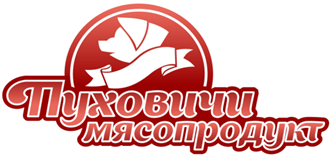 Общество с ограниченной ответственностью«Пуховичимясопродукт»ул. Последовича, 4, 222811, г. Марьина Горка Пуховичский район, Минская обл., Республика БеларусьУНП 800017618, ОКПО 29171165р/с BY23AKBB30120626033896000000, ЦБУ № 626  ОАО «АСБ Беларусбанк». г. М.Горка, ул Ленинская, 27 BIC AKBBBY2Х т/ф. (01713)34 4 67; т/бухл. (01713)45978Отдел маркетинга:+37529 660 16 03.                +37544 580 98 35                +37529 363 63 35 Склад                 e-mail: miasoprodukt@mail.ru№ п/пНаименование продукцииСрок реали-Цена Цена Ставка НДСЦена Цена Цена № п/пНаименование продукциизациибез НДС,без НДС,Ставка НДСс НДС,с НДС,с НДС,№ п/пНаименование продукциируб.руб.Ставка НДСруб.руб.руб.Колбасные изделия с/в, с/кКолбасные изделия с/в, с/кКолбасные изделия с/в, с/кКолбасные изделия с/в, с/кКолбасные изделия с/в, с/кКолбасные изделия с/в, с/кКолбасные изделия с/в, с/кКолбасные изделия с/в, с/к1Колбаса сырокопченая салями «Альба» в/с90 сут20,9320,9310%                                                         23,02                                                         23,02                                                         23,022Колбаса сыровяленая салями «Банкетная» в/с45сут23,3923,3910%25,7325,7325,733Колбаса сыровяленая салями «Деревенская» б/с45 сут.19,6119,6110%21,5721,5721,574Колбаса сыровяленая салями «Домашняя» в/с45 сут.20,1120,1110%22,1222,1222,125Колбаса сырокопченая салями «Зернистая» в/с3 мес.19,6819,6810%21,6521,6521,656Колбаса сырокопченая салями «Закуска Фуршетная» в/с90сут22,5422,5410%24,7924,7924,797Колбаса сырокопченая салями «Израильская» в/с90сут.24,9324,9310%27,4227,4227,428Колбаса сырокопченая салями «Королевская» в/с90сут.21,8021,8010%23,9823,9823,989Колбаса сырокопченая салями «Миланская с шоколадом» в/с90сут.22,2422,2410%24.4624.4624.4610Колбаса сыровяленая салями «Кремлевская» в/с45сут22,7322,7310%25,0025,0025,0011Колбаса сыровяленая салями «Потсдамская» в/с45 сут21,1821,1810%23,3023,3023,3012Колбаса сырокопченая салями «Пухавiчскiгастiнец» в/с90сут.26,7626,7610%29,4429,4429,4413Колбаса сырокопченая салями «Пепперони» б/с90 сут.17,4217,4210%19,1619,1619,1614Колбаса сыровяленая  «Римская»  в/с 45 сут20,4020,4010%22,4422,4422,4415Колбаса сырокопченая салями «Посольская» в/с90сут.24,7324,7310%27,2027,2027,20 16Колбаса сыровяленая «Валенсия» в/с45 сут25,2825,2810%27,8127,8127,8117Колбаса сырокопченая «Праздничная» в/с90 сут21,6521,6510%23,8223,8223,8218Колбаса сыровяленая   «Министерская» в/с45сут.22,4622,4610%24,7124,7124,7119Колбаса сырокопченная  «Тар-тар» в/с   90 сут              25,23              25,2310%                                 27,75                                                                                         27,75                                                                                         27,75                                                        20Колбаса сыровяленная  «Палермо» в/с45 сут.21,6921,6910%23,8623,8623,8621Колбаса с/в «Австрийское угощение» в/с45сут.23,0323,0310%25,3325,3325,3322Колбаса с/в «Царское угощение» в/с45 сут.22,4622,4610%24,7124,7124,7123Колбаса с/в «Беларускi  пачастунак»  в/с45сут.21,3321,3310%23,4623,4623,4624Колбаса с/в «Императорское угощение» в/с 45 сут.22,6622,6610%24,9324,9324,9325Колбаса с/в «Бужоле» в/с45 сут.21,8821,8810%24,0724,0724,0726Колбаса с/в «Знатный» в/с45 сут.22,4822,4810%24,7324,7324,7327Колбаса с/в «От бабушки» в/с45 сут.22,5422,5410%24,7924,7924,7928Колбаса с/в «Иерусалимский гостинец» говяжий в/с45 сут.23,3723,3710%25,7125,7125,7129Колбаса с/в «Еврейский» говяжий в/с 45 сут.23,3623,3610%25,7025,7025,7030Колбаса с/в «Бабушкины  присмаки» в/с45 сут.24,4324,4310%26,8726,8726,8731Колбаса с/в «Балканская» в/с45 сут.25,7625,7610%28,3428,3428,3432Колбаса  с/в «Новинка» в/с45 сут.22,7722,7710%25,0525,0525,0533Колбаса  с/в «Ностальгия» в/с45 сут25,4125,4110%27,9527,9527,9534Колбаса с/к «Тёщина колбаска премиум» в/с90 сут.20,3120,3110%22,3422,3422,3435Колбаса с/к «Дедовский рецепт» в/с90 сут.25,4025,4010%27,9427,9427,9436Колбаса с/к «Медовый гостинец» в/с90 сут.23,3623,3610%25,7025,7025,7037Колбаса с/к «Закуска из деревни» в/с90 сут.20,3720,3710%22,4122,4122,4138Колбаса с/к «Губернаторская» в/с90 сут.19,3419,3410%21,2721,2721,2739Колбаса с/к  «Суджук по-Еревански» в/с90 сут.21,7021,7010%23,8723,8723,8740Колбаса с/в «Свиная Премиум» в/с (шары)45 сут23,5423,5410%25,8925,8925,89Колбасные изделия в /кКолбасные изделия в /кКолбасные изделия в /кКолбасные изделия в /кКолбасные изделия в /кКолбасные изделия в /кКолбасные изделия в /кКолбасные изделия в /к41Колбаса «Сытная» в/к б/с30 сут8,948,9410%10%10%9,8342Колбаса «Георгиевская с печенью» в/к 1с15 сут.8,248,2410%10%10%9,0643Колбаса салями «Тирольская» в/к б/с  н/о30 сут.9,739,7310%10%10%10,7044Колбаса салями «Свиная западная» в/к, в/с30 сут.9,199,1910%10%10%10,1145Колбаса салями «Колбаски Домашние» в/к в/с30 сут.9,149,1410%10%10%10,0546Колбаса салями «Колбаски «Чешские» в/к 1с30 сут.9,359,3510%10%10%10,29           47Колбаса салями «Ветчинная» в/к, в/с30 сут.10,3510,3510%10%10%11,3948Колбаса салями «Княжеская» в/к, в/с30 сут.10,5710,5710%10%10%11,6349Колбаса салями «Подмосковная» в/к, в/с30 сут.11,4111,4110%10%10%12,5550Колбаса салями «Полесская  оригинальная» в/к б/с30 сут.7,627,6210%10%10%8,3851Колбаса салями «Скидельская»  в/к б/с30 сут.7,627,6210%10%10%8,3852Колбаса салями «Бутербродная» в/к б/с30 сут.7,347,3410%10%10%8,0753Колбаса салями «Панская особая» в/к б/с30 сут.7,077,0710%10%10%7,7854Колбаса салями « Австрийская» в/к в/с30 сут12,5012,5010%10%10%13,7555Колбаса салями «Баварский сервелат» в/к 1с30 сут.7,687,6810%10%10%8,4556Колбаса салями «Сервелат Любимый» в/к ,в/с30 сут.10,3510,3510%10%10%11,3957Колбаса салями «Фирменный сервелат» в/к в/с30 сут.9,099,0910%10%10%10,0058Колбаса салями «Витебский сервелат» в/к б/с30 сут.6,516,5110%10%10%7,1659Колбаса салями «Сервелат ореховый» в/к, в/с15 сут.10,5210,5210%10%10%11,5760Колбаса   «Барбадос  грант» в/к, в/с30 сут.13,4813,4810%10%10%14,8361Колбаса «Домашняя с чесночком» в/к вс30сут.13,5913,5910%10%10%14,9562Колбаса «Домашняя с сальцем» в/к в/с30 сут12,5012,5010%10%10%13,7563Колбаса салями «Финский сервелат» в/к в/с30 сут14,1814,1810%10%10%15,6064Колбаса «Хуторская» в/к б/с30 сут7,277,2710%10%10%8,0065Колбаса салями «Сервелат Пражская» в/с 30 сут13,6313,6310%10%10%14,9966Колбаса «Краковецкая элит»  в/к в/с упаковка.30 сут13,8013,8010%10%10%15,1867Колбаса «Крестьянская» в/к б/с30 сут9,719,7110%10%10%10,68                                                                        Колбасные изделия вареные                                                                        Колбасные изделия вареные                                                                        Колбасные изделия вареные                                                                        Колбасные изделия вареные                                                                        Колбасные изделия вареные                                                                        Колбасные изделия вареные                                                                        Колбасные изделия вареные                                                                        Колбасные изделия вареные                                                                        Колбасные изделия вареные  68Колбаса вареная «Прима « 1с60 сут.7,047,0410%10%10%7,7469Колбаса вареная «Чайная» 2с60 сут.6,026,0210%10%10%6,6270Колбаса вареная мясная «Марьина» в/с60 сут6,326,3210%10%10%6,9571Колбаса вареная «Чесночная « 2с9сут.5,395,3910%10%10%5,9372Колбаса  вареная « Чесночная» 2 с (МГС – упак)18 сут5,395,3910%10%10%5,9373Колбаса вареная «Обеденная  « 2с9сут.5,395,3910%10%10%5,9374Колбаса вареная «Обеденная» 2 с н/обол (МГС – упак)18 сут5,395,3910%10%10%5,9375Колбаса вареная «Молочная элит» в/с60 сут.               7,72               7,7210%10%10%8,4976Колбаса вареная «Молочная элит» в/с, н/обол (МГС – упак)31сут.8,058,0510%10%10%8,8677Колбаса вареная «Эстонская элит» в/с60 сут.8,038,0310%10%10%8,8378Колбаса вареная «Эстонская элит» в/с, н/обол (МГС – упак)31сут.8,438,4310%10%10%9,2779Колбаса вареная «Мортаделла Элит»  в/с60 сут.8,418,4110%10%10%9,2580Колбаса вареная «Мортаделла Элит» в/с, на/обол  (МГС – упак)31сут.8,318,3110%10%10%9,1481Колбаса вареная «Любительская элит» в/с60 сут.8,248,2410%10%10%9,0682Колбаса вареная «Любительская элит» в/с, н/обол (МГС- упак)31сут.8,058,0510%10%10%8,8683Колбаса вареная «Докторская люкс» в/с60 сут.7,787,7810%10%10%8,5684Колбаса вареная «Докторская люкс» в/с, н/обол (МГС – упак)31сут.8,318,3110%10%10%9,1485Колбаса вареная «Докторская фирменная» в/с60 сут.7,557,5510%10%10%8,3186Колбаса вареная «Докторская фирменная» в/с, н/.обол МГС –упак31сут8,318,3110%10%10%9,1487Колбаса вареная «Докторская с маслицем» в/с, в/с60 сут8,008,0010%10%10%8,8088Колбаса вареная «Боярская престиж» в/с60 сут.7,657,6510%10%10%8,4289Колбаса вареная «Боярская престиж» в/с, н/.обол  (МГС –упак)  31сут.8,068,0610%10%10%8,8790Колбаса вареная «Смачная» б/с46 сут.5,205,2010%10%10%5,7291Колбаса вареная «Русская фирменная» в/с60 сут.7,647,6410%10%10%8,4092Колбаса вареная «Русская фирменная» в/с, (н/обол МГС – упак)31сут.8,058,0510%10%10%8,8693Колбаса вареная  « Вкусная» в/сорт31 сут8,618,6110%10%10%9,47                                                            Сосиски, сардельки, шпикачики                                                            Сосиски, сардельки, шпикачики                                                            Сосиски, сардельки, шпикачики                                                            Сосиски, сардельки, шпикачики                                                            Сосиски, сардельки, шпикачики                                                            Сосиски, сардельки, шпикачики                                                            Сосиски, сардельки, шпикачики                                                            Сосиски, сардельки, шпикачики                                                            Сосиски, сардельки, шпикачики94Сардельки «Молочные элит» в/с    20сут.             7,98             7,9810%10%10%8,7895Сардельки « Молочные» в/с н/обол (МГС – упак)31 сут8,768,7610%10%10%9,6496Сардельки «Мартаделки»  в/с11сут.8,768,7610%10%10%9,6497Сардельки «Мартаделки»  в/с н/ обол (МГС – упак)31 сут8,768,7610%10%10%9,6498Сардельки «Докторские люкс» в/с (н/. обол)11сут.8,748,7410%10%10%9,6199Сардельки «Докторские» в/с н/обол (МГС – упак)31 сут8,748,7410%10%10%9,61100Сардельки «Популярные» б/с31 сут.5,425,4210%10%10%5,96101Сардельки «Колобки с сыром мясные» в/с20сут.8,568,5610%10%10%9,42            102Сардельки «Колобки с сыром мясные» в/с (МГС – упак)31 сут.8,568,5610%10%10%9,42103Сардельки «с телятиной» в/с (МГС –упак).31сут.8,608,6010%10%10%9,46           104Сардельки «Говяжьи» в/с н/.обол. (МГС – упак)31сут.8,518,5110%10%10%9,36105Сосиски «Молочные элит» в/с МГС-упак45 сут.7,137,1310%10%10%7,84106Сосиски «Нежные» в/с45 сут.7,327,3210%10%10%8,05107Сосиски «Сливочные» в/с11 сут8,528,5210%10%10%9,37108Сосиски « Сливочные» в/с н/ обол (МГС- упак)31 сут8,528,5210%10%10%9,37109Сосиски «Лакомка «в/с11 сут8,638,6310%10%10%9,49110Сосиски «Лакомка» в/с н/обол (МГС –упак)31 сут8,638,6310%10%10%9,49111Сосиски «Докторские люкс» в/с МГС –упак45сут.7,407,4010%10%10%8,14112Сосиски «Ласунок» 1с36 сут.5,435,4310%10%10%5,97113Сосиски «Пчелы» в/с (МГС – упак)31 сут8,398,3910%10%10%9,23114Сосиски «Пчелы» в/с 11 сут8,398,3910%10%10%9,23115Шпикачки «Обыкновенные» б/с9сут.8,838,8310%10%10%9,71116Шпикачки «Обыкновенные» б/с н/обол (МГС – упак)25 сут8,838,8310%10%10%9,71                                                                                           Копчености                                                                                           Копчености                                                                                           Копчености                                                                                           Копчености                                                                                           Копчености                                                                                           Копчености                                                                                           Копчености                                                                                           Копчености                                                                                           Копчености117Балык «Альпийский» к/в13 сут.15,3915,3920%20%20%18,47118Балык «Альпийский» к/в вак/уп25 сут15,6215,6220%20%20%18,74119Балык «Дарницкий» с/к30 сут.19,8319,8320%20%20%23,80120Бекон «Альпийский» к/в13 сут.13,8913,8910%10%10%15,28121Бекон «Альпийский» к/в (вакуум упаковка)25 сут.14,0314,0310%10%10%15,43122Буженина «Праздничная» к/в13 сут.13,6113,6110%10%10%14,97123Буженина «Праздничная» к/в вак/упак25 сут13,8913,8910%10%10%15,28124Бастурма «Сельская» говяжья с/в30 сут25,1925,1920%20%20%30,23125Вырезка «Смак» свиная с/в25 сут.23,1323,1320%20%20%27,76126Вырезка «Смак» свиная с/к30 сут.21,6121,6120%20%20%25,93127Грудинка сол. «По-деревенски»60 сут.16,1216,1220%20%20%19,34128Грудинка «Рождественская» с/к30 сут.15,4915,4910%10%10%17,04129Грудинка с/к «Рождественская» (вакуумной упаковке)30 сут.15,4915,4910%10%10%17,04130Грудинка «Столичная» к/в13 сут.14,1414,1410%10%10%15,55131Грудинка «Столичная» к/в (вакуумной упаковке)25 сут.14,3714,3710%10%10%15,81132Полендвица Деревенская с/в из свинины25 сут.23,6623,6620%20%20%28,39133Ковалочек»  Альпийский» к/в13 сут.13,6313,6310%10%10%14,99134Ковалочек «Альпийский» к/в  вак/упак25 сут13,8613,8610%10%10%15,25135Карковка «Праздничная» к/в13 сут.13,7913,7910%10%10%15,17136Карковка  «Праздничная» к/в вак/ упак25 сут            15,19            15,1910%10%10%16,71137Лопатка «Праздничная» к/в13 сут.13,4013,4010%10%10%14,74138Лопатка «Праздничная» к/в вак/упак25 сут14,3914,3910%10%10%15,83139Окорок « Минский» с/к30 сут.18,7818,7820%20%20%22,54140Окорочек «Венский» к/в13 сут.14,3014,3010%10%10%15,73141Окорочек «Венский» к/вак/упак25 сут14,5714,5710%10%10%16,03142Орешек «Сочный» к/в13 сут.14,3014,3010%10%10%15,73143Орешек «Сочный» к/в вак/упак25 сут14,5714,5710%10%10%16,03144Полендвица «Застольная» к/в13 сут.14,7814,7820%20%20%17,74145Полендвица «Застольная к/в вак/упак25 сут15,8015,8020%20%20%18,96146Пастрома «Праздничная « с/к30 сут.17,4817,4820%20%20%20,98147Пастрома «Венская» к/в13 сут.12,9412,9420%20%20%15,53148Пострама «Венская» к/в в/упак25 сут13,1313,1320%20%20%15,76149Подчеревка «Праздничная» к/в в/уп25 сут13,8913,8920%20%20%15,28150Рулет «Губернский» к/в13 сут.10,8410,8420%20%20%11,92151Рулет «Венский» к/в 13 сут9,429,4210%10%10%10,36152Продукт из свинины «Ветчина изысканная» к/в13 сут11,0511,0510%10%10%12,16153Рулет «Царский» к/в13 сут.10,5410,5410%10%10%11,59154Рулет «Царский» вак/упак25 сут11,9911,9910%10%10%13,19155Рулет «Аппетитный» к/в13 сут.13,6613,6610%10%10%15,03156Рулет «Аппетитный» к/в вак/ упак25 сут13,9313,9310%10%10%15,32157Рулет «Слоеный с печенью» к/в15 сут.9,309,3010%10%10%10,23158Рулет «Сенатор» в/с, к/в20 сут                           11,28                                     11,28          10%10%10%12,41159Рулет «Сенатор» в/с, к/в (вакуум упаковка)40 сут.12,8412,8410%10%10%14,12160Рулет «Банкетный» к/в в/с25 сут11,1211,1210%10%10%12,23161Рулет «Фантазия» к/в в/с15 сут.17,4817,4810%10%10%19,23162Свинина «По-Венски» с/в25 сут.22,7022,7010%10%10%24,97163Тушка цыпленка-бройлера «Праздничная» к/в10сут8,988,9810%10%10%9,88164Тушка или полутушка цыпл-бройл «Праздничная» к/в (вак/упак)40 сут.8,988,9810%10%10%9,88165Шейка «По-Венски» с/в25 сут.20,7720,7720%20%20%24,92166Щековина «по баварски» к/в13 сут.11,1111,1110%10%10%12,22                                                                 Продукты из свинины вареные                                                                 Продукты из свинины вареные                                                                 Продукты из свинины вареные                                                                 Продукты из свинины вареные                                                                 Продукты из свинины вареные                                                                 Продукты из свинины вареные                                                                 Продукты из свинины вареные                                                                 Продукты из свинины вареные                                                                 Продукты из свинины вареные167Ветчина «Столичная» вареная  пласт7 сут.8,398,3910%10%10%9,23168Ветчина «Аппетитная Люкс « вареная60 сут.8,478,4710%10%10%9,32169Продукт из свинины« Ветчина Изысканная» в/к в/с в/уп25сут12,5812,5810%10%10%13,84170Соленый продукт из свинины «Солонина –Буженина»30 сут18,3218,3210%10%10%20,15                                                       Колбасные изделия из субпродуктов и прочие                                                       Колбасные изделия из субпродуктов и прочие                                                       Колбасные изделия из субпродуктов и прочие                                                       Колбасные изделия из субпродуктов и прочие                                                       Колбасные изделия из субпродуктов и прочие                                                       Колбасные изделия из субпродуктов и прочие                                                       Колбасные изделия из субпродуктов и прочие                                                       Колбасные изделия из субпродуктов и прочие                                                       Колбасные изделия из субпродуктов и прочие171Колбаса ливерная «Деревенская» натур .обол  МГС упак.26 сут4,554,5510%10%10%5,01172Колбаса ливерная «Деревенская» иск. Обол.30сут3,293,2910%10%10%3,62173Зельц «Пятачок по –селянски» вареный30 сут.3,813,8110%10%10%4,19174Зельц «Сальтисон  Бабушкин»10 сут.4,624,6210%10%10%5,08175Зельц кровяной вареный «По-свойски»20 сут4,704,7010%10%10%5,17176Зельц «Мраморный» мясной в/с25 сут.12,8312,8310%10%10%14,11177Зельц «по-Польски с корнишонами» мясной25 сут9,309,3010%10%10%10,23178Паштет мясной  «Печеночный»  вареный30 сут.4,684,6810%10%10%5,15179Паштет мясной «Вясковый»к/в в/уп9 сут4,684,6810%10%10%5,15180Колбаса кровяная «Свойская» иск/об20 сут2,882,8810%10%10%3,17181Колбаса кровяная «Свойская» нат/об8 сут4,804,8010%10%10%5,28182Смалец «Бутербродный к завтраку»30 сут.3,523,5210%10%10%3,87183Шпик в оболочке «По-домашнему» 30 сут.9,289,2820%20%20%11,14184Шпик «Селянский» копченый30 сут.14,2814,2820%20%20%17,14185186Изделие колбасное «Хлебец Юбилейный» в/к15 сут.9,319,3110%10%10%10,24187Закуска Баварская  продукт  из субпрод,к/в15 сут2,662,6610%10%10%2,93188«Уши по- Баварски» к/в в/уп40 сут.13,2813,2810%10%10%14,61Полуфабрикат говяжий (без пищевых добавок)Полуфабрикат говяжий (без пищевых добавок)Полуфабрикат говяжий (без пищевых добавок)Полуфабрикат говяжий (без пищевых добавок)Полуфабрикат говяжий (без пищевых добавок)Полуфабрикат говяжий (без пищевых добавок)Полуфабрикат говяжий (без пищевых добавок)Полуфабрикат говяжий (без пищевых добавок)Полуфабрикат говяжий (без пищевых добавок)189Лопаточная часть говяжья «Традиционная»48 ч.19,2019,2010%10%10%21,12190Лопаточная часть говяжья зам. «Традиционная»30 сут.19,5219,5210%10%10%21,47191Тазобедренная часть говяжья «Традиционная»48 ч.19,2019,2010%10%10%21,12192Тазобедренная часть говяжья зам «Традиционная»30 сут.19,5219,5210%10%10%21,47193Длиннейшая мышца говяжья «Традиционная»48 ч.20,4620,4610%10%10%22,51194Длиннейшая мышца  говяжья замор.  «Традиционная»30 сут.22,9422,9410%10%10%25,23195Вырезка  говяжья «Традиционная»2 сут.26,6626,6610%10%10%29,33196Вырезка говяжья замор. «Традиционная»30 сут.26,6626,6610%10%10%29,33197Мясо котлетное говяжье «Традиционное»48 ч.12,1112,1110%10%10%13,32198Мясо котлетное  говяжье замор. «Традиционное»30 сут.15,4015,4010%10%10%16,94199Набор д/бульона говяжий «Традиционный»24 ч.1,391,3910%10%10%1,53200Набор  д/бульона говяжий замор. «Традиционный»30 сут.1,391,3910%10%10%1,53201Печень  говяжья24 ч.7,477,4710%10%10%8,22202Печень говяжья заморож30 сут.7,477,4710%10%10%8,22203Сердце говяжье24 ч.5,545,5410%10%10%6,09204Сердце говяжье заморож.30 сут.5,545,5410%10%10%6,09205Легкое  говяжье24 ч.3,823,8210%10%10%4,20206Лёгкое говяжье  заморож.30 сут.3,823,8210%10%10%4,20207Почки говяжьи24 ч.4,074,0710%10%10%4,48208Почки  говяжьи заморож.30 сут.4,074,0710%10%10%4,48209Язык говяжий24 ч.21,8921,8910%10%10%24,08210Язык говяжий заморож.30 сут.21,8921,8910%10%10%24,08Полуфабрикат свиной (без пищевых добавок)Полуфабрикат свиной (без пищевых добавок)Полуфабрикат свиной (без пищевых добавок)Полуфабрикат свиной (без пищевых добавок)Полуфабрикат свиной (без пищевых добавок)Полуфабрикат свиной (без пищевых добавок)Полуфабрикат свиной (без пищевых добавок)Полуфабрикат свиной (без пищевых добавок)Полуфабрикат свиной (без пищевых добавок)211Лопаточная часть свиная «Традиционная»48 ч.9,0810%10%10%9,999,99212Лопаточная часть свиная замор. «Традиционная»30 сут.9,5110%10%10%10,4610,46213Тазобедренная часть свиная «Традиционная»48 ч.9,6610%10%10%10,6310,63214Тазобедренная часть свиная замор. «Традиционная»30 сут.           11.2210%10%10%12,3412,34            215Шейная часть свиная охл. «Традиционная»48 ч.12,5310%10%10%13,7813,78         216Шейная часть свиная замор. «Традиционная»30 сут.15,1510%10%10%16,6716,67217Вырезка  свиная «Традиционная»48 ч.15,0810%10%10%16,5916,59218Вырезка свиная замороженная «Традиционная»30 сут.15,2410%10%10%16,7616,76        219П/ф свиной для  паляндвицы  ( филей ) «Традиционный»48 ч.14,6810%10%10%16,1516,15220П/ф свиной для  паляндвицы зам. (филей ) «Традиционный»30 сут.17,2910%10%10%19,0219,02221Корейка свиная охлажденная «Традиционная»48 ч.11,1710%10%10%12,2912,29222Корейка свиная  заморож.«Традиционная»30 сут.12,3410%10%10%13,5713,57223Грудинка свиная бескостная «Традиционная»48 ч.9,9910%10%10%10,9910,99224Грудинка свиная б/к замороженная «Традиционная»30 сут.10,2410%10%10%11,2611,26225Грудинка свиная с/к «Традиционная»48 ч.8,7210%10%10%9,599,59226Грудинка свиная с/к замороженная «Традиционная»30 сут.10,1510%10%10%11,1711,17227Котлетное мясо свиное «Традиционная»48 ч.9,3010%10%10%10,2310,23228Котлетное мясо свиное замор. «Традиционная»30 сут.9,8310%10%10%10,8110,81229Реберные  пластины свиные «Хозяюшка» охл.48 ч.15,2110%10%10%16,7316,73230Реберные пластины свиные замор. «Хозяюшка»30 сут15,2110%10%10%16,7316,73231Реберные пластины свиные охл. «Традиционные»48 ч.7,2710%10%10%8,008,00232Реберные пластины свиные зам. «Традиционные»30 сут7,2710%10%10%8,008,00233Набор  для бульона  свиной) «Традиционный»24 ч.1,5910%10%10%1,751,75234Набор для бульона свиной замор. ) «Традиционный»30 сут.1,5910%10%10%1,751,75235Голова свиная48 ч.2,0410%10%10%2,242,24236Голова свиная  заморож.30 сут.2,0410%10%10%2,242,24237Голова свиная с ушами охл48 ч.2,1010%10%10%2,312,31238Печень  свиная24 ч.5,0910%10%10%5,605,60239Печень  свиная  заморож.30 сут.5,2510%10%10%5,785,78240Сердце свиное24 ч.5,5810%10%10%6,146,14241Сердце свиное заморож.30 сут.5,5810%10%10%6,146,14242Почки свиные24 ч.3,8310%10%10%4,214,21243Почки   свиные заморож.30 сут.3,8310%10%10%4,214,21244Язык свиной24 ч.13,9710%10%10%15,3715,37245Язык свиной заморож.30 сут.13,9710%10%10%15,3715,37246Рулька  свиная)  «Традиционная»48 ч.4,1910%10%10%4,614,61247Рулька  свиная замор. ) «Традиционная»30 сут.4,6710%10%10%5,145,14248Ноги свиные заморож.30 сут.1,4710%10%10%1,621,62249Уши свиные  обработанные охл.24 ч.6,2410%10%10%6,866,86250Уши свиные  обработанные зам.30 сут.6,2410%10%10%6,866,86                                                              Полуфабрикаты быстрого приготовления                                                              Полуфабрикаты быстрого приготовления                                                              Полуфабрикаты быстрого приготовления                                                              Полуфабрикаты быстрого приготовления                                                              Полуфабрикаты быстрого приготовления                                                              Полуфабрикаты быстрого приготовления                                                              Полуфабрикаты быстрого приготовления                                                              Полуфабрикаты быстрого приготовления                                                              Полуфабрикаты быстрого приготовления251Колбаски "Ароматные в маринаде" 30 сут.7,687,6810%10%10%8,45252Колбаски по-крестьянски сырые5 сут.8,918,9110%10%10%9,80253Колбаски по-крестьянски сырые (заморож)30 сут.10,1310,1310%10%10%11,14254П/ф «Колбаски Деревенские свиные» охлаж.5 сут12,0012,0010%10%10%13,20255П/ф «Колбаски Деревенские свиные» замор.30 сут12,0912,0910%10%10%13,30256Фарш м/р "Глубокский" замор.30 сут.5,205,2010%10%10%5,72257Фарш мясной "Сытный" охл.5 сут.7,057,0510%10%10%7,76258Фарш мясной "Сытный" замор.30 сут.7,827,8210%10%10%8,60259Фарш "Домашний" охл5 сут.8,668,6610%10%10%9,53260Фарш "Домашний" замор30 сут.9,549,5410%10%10%10,49261Фарш "Фермерский" из мяса птицы замор30 сут.3,923,9210%10%10%4,31262П/ф  мясной ребрышки "Популярные"30 сут.7,237,2310%10%10%7,95263П/ф для кормл. животных зам..«говяжий»3 мес1,691,6910%10%10%1,86264Шашлык "Нежный" 1 кг.30 сут.11,2611,2610%10%10%12,39265Шашлык "Нежный" 2 кг.30 сут.21,5821,5810%10%10%23,74266Шашлык «Южный  в маринаде»6 сут11,7311,7310%10%10%12,94